Автономная некоммерческая общеобразовательная организация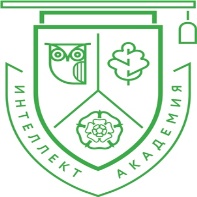 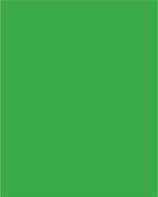 Начальная общеобразовательная школа «Интеллект Академия»(АНОО НОШ «Интеллект Академия»)Календарный учебный графикАвтономной некоммерческой общеобразовательной организацииНачальная общеобразовательная школа «Интеллект Академия»2018-2019 учебный годНовокузнецк 2018Выписка из Основной  образовательной                                                                        программы начального общего образованияАНОО НОШ «Интеллект Академия»Календарный учебный график определяет чередование учебной деятельности (урочной и внеурочной) и плановых перерывов при получении образования для отдыха по календарным периодам учебного года в АНОО НОШ «Интеллект Академия».Календарный учебный график составлен в соответствии с:Федеральным законом «Об образовании в Российской Федерации» (от 21.12.2012г. № 273 с изменениями);Федеральным государственным образовательным стандартом начального общего образования (приказ Министерства образования и науки Российской Федерации от 06.10.2009 г. №373 с изменениями)Приказом Министерства образования и науки Российской Федерации «Об утверждении Порядка организации и осуществления образовательной деятельности по основным общеобразовательным программам – образовательным программам начального общего, основного общего и среднего общего образования» от 30.08.2013г. №1015; Санитарно-эпидемиологическими правилами СанПиН п.2.4.2. 2821-10  «Санитарно-эпидемиологические требования к условиям и организации обучения в общеобразовательных учреждениях» (с изменениями от 25.12.2013 №72);Письмо Министерства образования РФ от 20.04.2001 г. №408\13 – 13 «О рекомендациях по организации обучения  первоклассников в адаптационный период»Постановлением главного государственного санитарного врача Российской Федерации «О внесении изменений №1 в СанПиН 2.4.2.2821-10 «Санитарно-эпидемиологические требования к условиям и организации обучения в общеобразовательных учреждениях» (от 29.06.2011г. №85);Постановлением главного государственного санитарного врача Российской Федерации «О внесении изменений №2 в СанПиН 2.4.2.2821-10 «Санитарно-эпидемиологические требования к условиям и организации обучения в общеобразовательных учреждениях» (от 25.12.2013г. №72);Постановлением главного государственного санитарного врача Российской Федерации «О внесении изменений №3 в СанПиН 2.4.2.2821-10 «Санитарно-эпидемиологические требования к условиям и организации обучения в общеобразовательных учреждениях» (от 24.11.2015г. №81).Уставом АНОО НОШ «Интеллект Академия».№ п/пНаименование мероприятияСроки, время1.Начало учебного года3 сентября2.Окончание учебного года1 класс-28 мая2, 3 класс - 31 мая 3.Продолжительность учебного года1 класс - 33 недели2 - 3 классы -  34 недели4.Продолжительность четвертей1 четверть –8 недель (03.09.2018-26.10.2018)2 четверть –8 недель (06.11.2018-29.12.2018)3 четверть-10 недель09.01.2019-08.02.2019 (5 недель)18.02.2019-22.03.2019 (5 недель)4 четверть:1 класс – 7 недель (01.04.2019-28.05.2019)2, 3 класс - 8  недель (01.04.2019 – 31.05.2019)5.Сроки и продолжительность каникул:осенние каникулызимние каникулывесенние каникулыдополнительные каникулы для обучающихся 1-3-х классов8 дней (29.10.18-05.11.18)10 дней (30.12.18-08.01.19)7 дней (25.03.19-31.03.19)7 дней (11.02.19-17.02.19)6.Режим работы:- учебная неделя (1-3 классы)- сменность- время работы - продолжительность урока (2-3 классы)- продолжительность урока 1 класса:сентябрь – октябрьноябрь – декабрьянварь - май- выходной день- 5-дневная учебная неделя- 1 смена- 08.30 - 18.30- 40 минут3 урока в день по 35 минут 4 урока в день по 35 минут (один день в неделю -  5 уроков за счет урока физической культуры) 4 урока в день по 40 минут (один день в неделю  - 5 уроков за счет урока физической культуры) - суббота, воскресенье7Расписание звонков 2-3 классы1. 09.00 - 09.402. 09.50 - 10.303. 10.50- 11.304. 11.40 - 12.205. 12.30 - 13.108Расписание звонков 1-х классовСентябрь-октябрь      1-й урок – 09.00 - 09.35      2-й урок – 09.55 - 10.30   Динамическая пауза - 10.30 -11.10      3-й урок –  11.10 – 11.45Ноябрь-декабрь      1-й урок – 09.00 - 09.35      2-й урок – 09.55 - 10.30   Динамическая пауза - 10.30 -11.10       3-й урок – 11.10 – 11.45          4-й урок – 12.05 – 12.40Январь-май1-й урок – 09.00 - 09.402-й урок – 09.50 - 10.30    Динамическая пауза 10.30 – 11.103-й урок – 11.10 - 11.504-й урок – 12.00 - 12.405-й урок – 12.50 – 13.309Внеурочная деятельность выбор и количество курсов определяются по заявлению родителей (законных представителей), но не более 10 часов в неделю  на обучающегося;  при организации курсов внеурочной деятельности в учебное время перерыв между началом внеурочной деятельностью и последним уроком составляет не менее 45 минут, продолжительность занятий внеурочной деятельностью составляет  не  более 2-х академических часов в день на обучающегося;в каникулярное время курсы внеурочной деятельностью организуются в форме профильных смен, походов, экскурсий и др.10Режим чередования занятий урочной, внеурочной и дополнительной деятельности 1 класс I четверть8.30 -прием в школу08.35 – 08.50- – 1 завтрак08.50-.8.55-дыхательная гимнастика09.00 - 09.35 -1-й урок09.55 - 10.30 -2-й урокДинамическая пауза - 10.30 -11.1011.10 – 11.45 - 3-й урок11.45 - 12.30 - прогулка 12.30 - 13.00 - обед13.00 -14.10- сон14.10-14.50- внеурочная, игровая деятельность/ занятия дополнительного образования14.50-15.30- отдых15.30 – 15.45 - полдник15.45 – 17.30 - внеурочная, игровая деятельность/ занятия дополнительного образования17.30 – 17.45 - ужин17.45–18.30 – внеурочная, игровая деятельность/ занятия дополнительного образования18.30  - отъезд домой11Режим чередования занятий урочной, внеурочной и дополнительной деятельности 1 класс II четверть8.30 -прием в школу08.35 – 08.50- – 1 завтрак08.50-.8.55-дыхательная гимнастика09.00 - 09.35 -1-й урок09.55 - 10.30 -2-й урокДинамическая пауза - 10.30 -11.1011.10 – 11.45 - 3-й урок12.05 – 12.40 – 4 й урок12.40-13.10 - прогулка 13.10-13.30 - обед13.30 -14.40- сон14.50-15.30 - внеурочная, игровая деятельность/ занятия дополнительного образования15.30 – 15.45 - полдник15.45 – 17.30 - внеурочная, игровая деятельность/ занятия дополнительного образования17.30 – 17.45 - ужин17.45–18.30 – внеурочная, игровая деятельность/ занятия дополнительного образования18.30  - отъезд домой12Режим чередования занятий урочной, внеурочной и дополнительной деятельности 1 класс III, IV четверти8.30 -прием в школу08.35 – 08.50- – 1 завтрак08.50-.8.55-дыхательная гимнастика09.00 - 09.40 -  1 урок  09.50 - 10.30 -  2 урок  10.30 – 10.50  2 завтракДинамическая пауза 10.50 - 11.30 (физ-ра 1 раз в неделю)11.40 - 12.20 -   3 урок  12.30 - 13.10 - 4 урок  /прогулка13.10 – 13.30  - обед13.30-14.10- сон, отдых14.10-14.50- внеурочная, игровая деятельность/ занятия дополнительного образования15.30 – 15.45 - полдник15.45 – 17.30 - внеурочная, игровая деятельность/ занятия дополнительного образования17.30 – 17.45 - ужин17.45–18.30 – внеурочная, игровая деятельность/ занятия дополнительного образования18.30  - отъезд домой13Режим чередования занятий урочной, внеурочной и дополнительной деятельности2-3 класс8.30 -прием в школу08.35 – 08.50- – 1 завтрак08.50-.8.55-дыхательная гимнастика09.00 - 09.40 -  1 урок  09.50 - 10.30 -  2 урок  10.30 – 10.50  2 завтрак10.50 - 11.30 -  3 урок  11.40 - 12.20 -   4 урок  12.30 - 13.10 - 5 урок  13.10 – 13.30  - обед13.30-14.10- отдых, прогулка14.10-14.50- внеурочная, игровая деятельность/ занятия дополнительного образования14.50-15.30- самоподготовка15.30 – 15.45 - полдник15.45 – 17.30 - внеурочная, игровая деятельность/ занятия дополнительного образования17.30 – 17.45 - ужин17.45–18.30 – внеурочная, игровая деятельность/ занятия дополнительного образования18.30  - отъезд домой14Сроки проведения промежуточной аттестации1-3 классы: 14 мая – русский язык15 мая – математика16 мая - 2, 3 класс, английский язык15Сроки проведения комплексных работ30 апреля 16Мониторинг уровня сформированности универсальных учебных действий1 класс – сентябрь (3-4 неделя)1,2,3 класс - апрель (2-4 неделя)